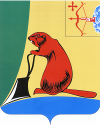 О проведении межведомственной акции «Подросток» на территории Тужинского муниципального района в 2020 годуС целью защиты прав и законных интересов несовершеннолетних, профилактики безнадзорности и предупреждения правонарушений и реализации распоряжения Правительства Кировской области от 05.06.2020
№ 156 «О проведении межведомственной акции «Подросток» на территории Кировской области в 2020 году» администрация Тужинского муниципального района ПОСТАНОВЛЯЕТ:1. Провести на территории Тужинского района межведомственную акцию «Подросток» (далее — акция) с 8 июня по 6 ноября 2020 года.2. Утвердить план-график проведения этапов акции на территории Тужинского района согласно приложению № 1.3. Председателю комиссии по делам несовершеннолетних и защите их прав при администрации Тужинского муниципального района, заместителю главы администрации по социальным вопросам – начальнику управления образования администрации Тужинского муниципального района Марьиной Н.А., заведующему МКУ «Отдел культуры, спорта и молодежной политики администрации Тужинского муниципального района» Лысановой С.Н., начальнику Тужинского отдела КОГАУСО «Межрайонный комплексный центр социального обслуживания населения в Яранском районе» Сусловой Е.М., главному врачу КОГБУЗ «Тужинская ЦРБ» Кузнецову А.Л., директору КОГКУ «ЦЗН Тужинского района» Суслову А.И. обеспечить участие сотрудников учреждений, подведомственных учреждений в акции.4. Рекомендовать:4.1. Начальнику ПП «Тужинский» МО МВД России «Яранский» Бересневу А.В., старшему инспектору Яранского МФ ФКУ УФСИН России по Кировской области Носковой О.В. организовать участие своих сотрудников в акции.4.2. Главам поселений района:4.2.1. Организовать участие органов и учреждений системы профилактики безнадзорности и правонарушений несовершеннолетних, расположенных на территории поселения в этапах акции: «Вместе ради детей и семьи», «Подросток в конфликте с законом», «Внимание, дети!», «Выпускник», «Без зависимости. Безопасное лето», «Перезагрузка», «Занятость», «Детство без жестокости», «Традиции добра» в соответствии с планом - графиком согласно приложению № 1. 4.2.2. Представить отчеты об итогах акции в комиссию по делам несовершеннолетних и защите их прав при администрации Тужинского муниципального района Кировской области (далее – КДНиЗП) в срок до 9 ноября 2020 года согласно приложению № 2.5. Руководителям органов и учреждений системы профилактики безнадзорности и правонарушений несовершеннолетних:5.1. По итогам проведения каждого этапа акции представить письменные отчеты в КДНиЗП в течение 5 дней после окончания этапа6. Признать утратившим силу постановление администрации Тужинского муниципального района Кировской области от 15.05.2017 № 157 «О проведении межведомственной акции «Подросток» на территории Тужинского муниципального района в 2017 году».7. Настоящее постановление вступает в силу с момента подписания председателя КДН и ЗП при администрации Тужинского муниципального района.8. Контроль за выполнением настоящего постановления возложить на заместителя главы администрации Тужинского муниципального района по социальным вопросам – начальника управления образования Марьину Н.А.И. о. главы Тужинскогомуниципального района    О.Н. ЗубареваПриложение № 1УТВЕРЖДЕНпостановлением администрации Тужинского муниципального районаот 08.06.2020 № 190ПЛАН-ГРАФИКпроведения этапов  межведомственной акции «Подросток»на территории Тужинского муниципального района Кировской области в 2020 году* Организации и учреждения, участвующие в реализации этапов  межведомственной акции «Подросток» по согласованию.Приложение № 2к постановлению администрации Тужинского муниципального районаот 08.06.2020 № 190ОТЧЕТоб итогах проведения межведомственной акции«Подросток» на территории Тужинского района Кировской области 
в 2020 году__________________№п/пНаименованиеэтапаСрок проведенияЗадачиИсполнитель1«Вместе   ради детей и семьи»8 июня – 21 июня,3 августа – 31 августа  организация  мер по   профилактике   социального сиротства, семейного      неблагополучия, сохранение семьи           и родителей для ребенка;оказание помощи семье и детям               в сохранении  детско-родительских     отношений; пропаганда традиционных семейных ценностей; пропаганда         ответственного родительства;совершенствование системы межведомственного взаимодействия при       решении вопросов профилактики социального сиротства, защиты прав              и законных интересов несовершеннолетних; проведение сверки данных о семьях и несовершеннолетних, находящихся в социально опасном положении МКУ «Управление образования администрации Тужинского муниципального района» *,  Тужинский отдел КОГАУСО «Межрайонный комплексный центр социального обслуживания населения в Яранском районе»*, КОГБУЗ «Тужинская ЦРБ» *,МКУ «Отдел культуры, спорта и молодежной политики администрации Тужинского муниципального района» *,КДН и ЗП,ПП «Тужинский» МО МВД России «Яранский»*,Органы местного самоуправления городского и сельских поселений района2«Подросток в конфликте с законом»8 июня – 15 июня,30 сентября – 12 октябряорганизация межведомственного          сопровождения несовершеннолетних,  совершивших преступления, в отношении которых уголовные дела прекращены в связи с примирением сторон; активизация воспитательной работы с несовершеннолетними, осужденными без изоляции от общества; организация досуга и занятости несовершеннолетних, находящихся в социально опасном положении, а также освободившихся из воспитательных колоний, вернувшихся из специальных учебно-воспитательных учреждений закрытого типа; организация мер по предупреждению повторной преступности среди несовершеннолетних; защита прав и законных интересов подростков, совершивших преступление; предупреждение вовлечения несовершеннолетних в неформальные объединения асоциальной направленности; профилактика общественно опасного  поведения среди несовершеннолетнихПП «Тужинский» МО МВД России «Яранский»*, Яранский МФ ФКУ УФСИН России по Кировской области *, КДНиЗП, Тужинский отдел КОГАУСО «Межрайонный комплексный центр социального обслуживания населения в Яранском районе»*, МКУ «Управление образования администрации Тужинского муниципального района» *,Органы местного самоуправления городского и сельских поселений района3«Внимание,дети!»24 августа – 6 сентябряпрофилактика детского дорожно- транспортного травматизма; предупреждение травматизма детей                 на объектах железнодорожного       транспортаПП «Тужинский» МО МВД России «Яранский»*, МКУ «Управление образования администрации Тужинского муниципального района» *,Органы местного самоуправления городского и сельских поселений района4«Выпускник»29 июня – 3 августапредупреждение нарушений антиалкогольного, антинаркотического законодательства и правопорядка несовершеннолетними, в том числе  выпускниками образовательных организаций; оказание социально-правовой помощи выпускникам образовательных организаций для детей-сирот и детей, оставшихся без попечения родителей,         нуждающимся в защите со стороны государства;выявление и пресечение случаев вовлечения несовершеннолетних в совершение противоправных и антиобщественных действийМКУ «Управление образования администрации Тужинского муниципального района» *,  Главный специалист по опеке и попечительству МКУ «Управления образования администрации Тужинского муниципального района», КОГБУЗ «Тужинская ЦРБ» *,  ПП «Тужинский» МО МВД России «Яранский»*, Тужинский отдел КОГАУСО «Межрайонный комплексный центр социального обслуживания населения в Яранском районе»*, Органы местного самоуправления городского и сельских поселений района5«Без зависимости. Безопасное лето»8 июня – 31 августаорганизация досуга и занятости несовершеннолетних, находящихся в социально опасном положении; пропаганда здорового образа жизни; организация временного трудоустройства подростков в возрасте от 14до 18 лет в свободное от учёбы время, в том числе находящихся в социально опасном положении;предупреждение нарушений антитабачного, антиалкогольного, антинаркотического законодательства;осуществление мер по информированию населения о телефонах доверия, о телефонах оказания экстренной помощи; пропаганда пожаробезопасного поведения, осуществление мер по профилактике бытовых пожаров, в том числе        по причине детской шалости;  предупреждение правонарушений          и антиобщественных действий несовершеннолетних, принятие мер по профилактике экстремизма среди несовершеннолетних; профилактика ранней беременности несовершеннолетних;осуществление мер, направленных        на предупреждение гибели детей           на водоемах;обеспечение информационной безопасности детейМКУ «Управление образования администрации Тужинского муниципального района» *,  Тужинский отдел КОГАУСО «Межрайонный комплексный центр социального обслуживания населения в Яранском районе» *,  КОГКУ «Центр занятости населения Тужинского района»*, КДН и ЗП, ПП «Тужинский» МО МВД России «Яранский» *,  КОГБУЗ «Тужинская ЦРБ» *,  МКУ «Отдел культуры, спорта и молодежной политики администрации Тужинского муниципального района» *,Главный специалист по опеке и попечительству МКУ «Управления образования администрации Тужинского муниципального района», 56ПСЧ ФГКУ «4 отряд ФПС по Кировской области*, Органы местного самоуправления городского и сельских поселений района6«Перезагрузка»26 августа – 30 сентябряорганизация мер, направленных на      выявление и предупреждение распространения противоправного контента     в сети «Интернет»;пропаганда ответственного родительства; формирование среди несовершеннолетних культуры безопасного пользования сетью «Интернет»;профилактика деструктивного поведения среди несовершеннолетних;осуществление мер, направленных на обеспечение информационной  безопасности несовершеннолетнихМКУ «Управление образования администрации Тужинского муниципального района» и подведомственные учреждения и организации*,КОГОБУ СШ с УИОП пгт. Тужа*,КОГОБУ СШ с. Ныр*,КДН и ЗП,Тужинский отдел КОГАУСО «Межрайонный комплексный центр социального обслуживания населения в Яранском районе» *,МКУ «Отдел культуры, спорта и молодежной политики администрации Тужинского муниципального района» и подведомственные учреждения и организации *,ПП «Тужинский» МО МВД России «Яранский» *Органы местного самоуправления городского и сельских поселений района7«Занятость»1 сентября – 30 сентябрявыявление и учет несовершеннолетних, не посещающих или систематически пропускающих без уважительных причин занятия в образовательных организациях; вовлечение несовершеннолетних в  волонтерскую  деятельность;выявление подростков, неработащих и не посещающих образовательные организации Тужинского муниципальногорайона, их трудоустройство или определение на учебу;осуществление мер, направленных       на успешную адаптацию в новой социальной среде несовершеннолетних     обучающихся первого курса профессиональных образовательных организаций, изучение их жилищно-бытовых       условий и социального окружения;профилактика безнадзорности, правонарушений, иных антиобщественных      действий среди несовершеннолетних обучающихся, проживающих в общежитиях; проведение сверки данных  о детях, получающих общее образование в форме семейного образования, в целях проверки обеспечения  их права на прохождение промежуточной и государственной итоговой аттестации в организациях, осуществляющих образовательную деятельность;проведение сверки данных о детях-сиротах и детях, оставшихся без попечения родителей, признанных находящимися в социально опасном положенииМКУ «Управление образования администрации Тужинского муниципального района» *, КОГОБУ СШ с УИОП пгт. Тужа*,КОГОБУ СШ с. Ныр*,Тужинский отдел КОГАУСО «Межрайонный комплексный центр социального обслуживания населения в Яранском районе»*, КДН и ЗП, ПП «Тужинский» МО МВД России «Яранский»*, КОГКУ «ЦЗН Тужинского района»*, Яранский МФ ФКУ УФСИН России по Кировской области *,МКУ «Отдел культуры, спорта и молодежной политики администрации Тужинского муниципального района» *,  Главный специалист по опеке и попечительству МКУ «Управления образования администрации Тужинского муниципального района»,Органы местного самоуправления городского и сельских поселений района8«Детство без жестокости»14 сентября – 19 октябрявыявление семей, находящихся в социально опасном положении и трудной жизненной ситуации; проведение сверки данных о семьях, признанных находящимися в социально опасном положении; организация оказания межведомственной помощи семьям, находящимся в трудной жизненной ситуации и в социально опасном положении;социальное сопровождение несовершеннолетних матерей;пропаганда ответственного родительства, предупреждение гибели и травматизма малолетних детей, проживающих в семьях, находящихся в социально опасном положении; профилактика и предупреждение жестокого обращения с детьми;  распространение информации о недопустимости проявления жестокого обращения с детьми, насильственных методов воспитания; правовое просвещение родителей           по проблеме предупреждения детских суицидов; организация комплексной реабилитации несовершеннолетних жертв насилия; проведение дополнительных мероприятий по информированию населения  о телефонах доверия, телефонах оказания экстренной помощи; осуществление мер по устранению причин и условий, способствовавших детской безнадзорности  КДН и ЗП, Тужинский отдел КОГАУСО «Межрайонный комплексный центр социального обслуживания населения в Яранском районе»*, КОГБУЗ «Тужинская ЦРБ» *,МКУ «Управление образования администрации Тужинского муниципального района» *, КОГОБУ СШ с УИОП пгт. Тужа*,КОГОБУ СШ с. Ныр*,Главный специалист по опеке и попечительству управления образования администрации Тужинского муниципального района,МКУ «Отдел культуры, спорта и молодежной политики администрации Тужинского муниципального района» *,  КОГКУ «ЦЗН Тужинского района»*, ПП «Тужинский» МО МВД России «Яранский»*, 56ПСЧ ФГКУ «4 отряд ФПС по Кировской области*, Яранский МФ ФКУ УФСИН России по Кировской области *,Органы местного самоуправления городского и сельских поселений района9«Традиции добра»9 октября –6 ноябряформирование у несовершеннолетних  позитивного отношения к людям и себе;расширение сотрудничества с общественными организациями и объединениями в интересах детей;создание для детей равных возможностей приобщения к культурным ценностям народов, населяющих Кировскую область  МКУ «Управление образования администрации Тужинского муниципального района» *,  Тужинский отдел КОГАУСО «Межрайонный комплексный центр социального обслуживания населения в Яранском районе»*, КОГБУЗ «Тужинская ЦРБ» *,МКУ «Отдел культуры, спорта и молодежной политики администрации Тужинского муниципального района» *,КДН и ЗП,Главный специалист по опеке и попечительству МКУ «Управления образования администрации Тужинского муниципального района»,Яранский МФ ФКУ УФСИН России по Кировской области *,Органы местного самоуправления городского и сельских поселений района№ п/пНаименование мероприятияКоличество мероприятий1Профилактическая работа с семьями1.1Выявление семей, признанных находящимися в социально опасном положении либо отнесенных к данной категории1.1.1Комиссиями по делам несовершеннолетних и защите их прав муниципальных районов, муниципальных и городских округов Кировской области (далее – муниципальные комиссии)1.1.2Образовательными организациями1.1.3Организациями социального обслуживания населения1.1.4Органами внутренних дел1.2Направление материалов в муниципальные комиссии для принятия мер реагирования в случае неисполнения или ненадлежащего исполнения родителями или иными законными представителями несовершеннолетних обязанностей по содержанию, воспитанию, обучению, защите прав и интересов несовершеннолетних1.2.1Образовательными организациями1.2.2Организациями социального обслуживания населения1.2.3Органами опеки и попечительства1.2.4Органами внутренних дел1.2.5Другими органами и учреждениями системы профилактики, общественными объединениями1.3Выявление фактов жестокого обращения с несовершеннолетними1.4Выявление фактов сексуального или иного насилия в отношении несовершеннолетних№ п/пНаименование мероприятияКоличество мероприятий1.5Выявление фактов нарушений законных интересов детей, получающих общее образование в форме семейного образования1.6Подготовка исковых заявлений о лишении либо об ограничении родительских прав1.6.1Муниципальными комиссиями 1.6.2Органами опеки и попечительства1.6.3Организациями для детей-сирот и детей, оставшихся без попечения родителей1.6.4Органами прокуратуры1.7Отобрание детей у родителей или иных законных представителей при непосредственной угрозе жизни и (или) здоровью несовершеннолетних1.8Помещение детей, нуждающихся в социальной реабилитации, в специализированные учреждения для несовершеннолетних1.9Передача на воспитание несовершеннолетних, оставшихся без попечения родителей1.9.1В приемную семью1.9.2Под опеку или попечительство1.9.3В детские дома, школы-интернаты2Защита прав и законных интересов несовершеннолетних2.1Направление муниципальными комиссиями в соответствующие организации и должностным лицам обращений об устранении причин и условий, способствовавших безнадзорности и правонарушениям несовершеннолетних2.2Выявление семей с несовершеннолетними детьми, нуждающихся в оказании социальной помощи2.3Выявление несовершеннолетних матерей, нуждающихся в оказании социальной помощи2.4Оказание помощи несовершеннолетним, находящимся в трудной жизненной ситуации2.4.1Рассмотрение муниципальными комиссиями вопросов, связанных с обучением несовершеннолетних в образовательных организациях2.4.2Оказание комплексной реабилитационной помощи несовершеннолетним, ставшим  жертвами насилия2.4.3Оказание иной помощи несовершеннолетним№ п/пНаименование мероприятияКоличество мероприятий2.5Трудоустройство несовершеннолетних в возрасте от 14 до 
18 лет  органами службы занятости населения2.5.1Временное2.5.2Постоянное2.6Направление муниципальными комиссиями в соответствии с частью 1 статьи 26 Закона Кировской области от 25.11.2010 № 578-ЗО «О комиссиях по делам несовершеннолетних и защите их прав в Кировской области» 
(далее – Закон Кировской области от 25.11.2020 № 578-ЗО) обращений в судНаправление муниципальными комиссиями в соответствии с подпунктом «б» пункта 4 части 1 статьи 26 Закона Кировской области от 25.11.2020 № 578-ЗО в суд обращений об освобождении несовершеннолетнего, осужденного к лишению свободы за совершение преступления средней тяжести, а также тяжкого преступления, от наказания и помещении его в специальное учебно-воспитательное учреждение закрытого типа 2.7Проведение мероприятий по профилактике алкоголизма, наркомании, курения среди несовершеннолетних2.8Проведение мероприятий по профилактике ранней беременности среди несовершеннолетних2.9Проведение мероприятий по обеспечению информационной безопасности  несовершеннолетних2.10Проведение мероприятий по профилактике экстремистских проявлений среди несовершеннолетних, по предупреждению вовлечения их в деструктивные молодежные субкультуры2.11Проведение мероприятий по профилактике дорожно-транспортного травматизма, травматизма на железнодорожных объектах  среди несовершеннолетних2.12Проведение мероприятий по профилактике бытовых пожаров, в том числе по причине детской шалости 3Предупреждение правонарушений против семьи и несовершеннолетних3.1Привлечение взрослых лиц к уголовной ответственности 3.1.1По статье 150 «Вовлечение несовершеннолетнего в совершение преступления» Уголовного кодекса Российской Федерации № п/пНаименование мероприятияКоличество мероприятий3.1.2По статье 151 «Вовлечение несовершеннолетнего в совершение антиобщественных действий» Уголовного кодекса Российской Федерации 3.1.3По статье 151.1 «Розничная продажа несовершеннолетним алкогольной продукции» Уголовного кодекса Российской Федерации 3.1.4По статье 156 «Неисполнение обязанностей по воспитанию несовершеннолетнего» Уголовного кодекса Российской Федерации 3.1.5По статье 230 «Склонение к потреблению наркотических средств, психотропных веществ или их аналогов» Уголовного кодекса Российской Федерации 3.2Привлечение взрослых лиц к административной ответственности за продажу спиртных напитков несовершеннолетним3.3Привлечение взрослых лиц к административной ответственности по статье 6.23 «Вовлечение несовершеннолетнего в процесс потребления табака» Кодекса Российской Федерации об административных правонарушениях 3.4Привлечение к административной ответственности по 
статье 6.24 «Нарушение установленного федеральным законом запрета курения табака на отдельных территориях, в помещениях и на объектах» Кодекса Российской Федерации об административных правонарушениях 4Предупреждение  правонарушений несовершеннолетних4.1Выявление и постановка на учет в органах внутренних дел несовершеннолетних правонарушителей4.2Выявление и постановка на учет в органах внутренних дел групп несовершеннолетних антиобщественной направленности 4.3Привлечение к административной ответственности несовершеннолетних4.4Выявление нарушений общественного порядка несовершеннолетними, осужденными к наказанию без изоляции от общества4.5Выявление нарушений обязанностей и ограничений, возложенных судом на несовершеннолетних 4.6Направление в суд представлений о продлении испытательного срока, об установлении дополнительных обязанностей и ограничений, отмене условного осуждения Удовлетворено судом№ п/пНаименование мероприятияКоличество мероприятий5Информационное обеспечение проведения акции, организация выступлений,  размещение  публикаций5.1На телевидении5.2На радио5.3В газетах и журналах5.4В информационно-телекоммуникационной сети «Интернет»6Участие в акции представителей6.1Органов и учреждений системы профилактики безнадзорности и правонарушений несовершеннолетних 6.1.1Образовательных организаций6.1.2Организаций социального обслуживания населения6.1.3Органов службы занятости населения6.1.4Медицинских организаций6.1.5Органов и учреждений по делам молодежи, физической культуре и спорту6.1.6Органов опеки и попечительства6.1.7Органов и учреждений сферы культуры6.1.8Муниципальных комиссий 6.1.9Органов внутренних дел6.1.10Уголовно-исполнительных инспекций6.2Средств массовой информации6.3Общественных организаций и религиозных объединений